Kupní smlouvaKUPNÍ SMLOUVA č. 2421000086/1
uzavřená podle § 2079 a násl. zákona č. 89/2012 Sb., občanského zákoníku,
v platném a účinném znění („občanský zákoník")Smluvní strany:Lesy města Dvůr Králové nad Labem s.r.o.Sídlo: Raisova 2824, 544 01 Dvůr Králové nad LabemIdentifikační číslo (IČ): 27553884Daňové identifikační číslo (DIČ): CZ27553884Zapsaná v obchodním rejstříku vedeném u Krajského soudu v Hradci Králové, oddíl C, vložka 25764 Zastoupené: Bc. Petr Kupský, jednatel a lesmistrBankovní spojení: ČSOB, a.s.Číslo účtu: 226038589/0300Telefon: +420 605 746 276 e-mail: kupsky@lesydvur.czdále jen prodávající na straně jedné,aLESS & TIMBER, a.s.Sídlo: Chrudimská 1882, Čáslav-Nové Město, 286 01 ČáslavIdentifikační číslo (IČ): 29232007 Daňové identifikační číslo (DIČ): CZ29232007 Zapsaná v obchodním rejstříku vedeném Městským soudem v Praze, oddíl B, vložka 20426 Zastoupená: Ing. Ladislavem Prchalem a Ing. Markétou Bobkovou, členy představenstva Bankovní spojení: UniCredit Bank, a.s., číslo účtu: 2105607254/2700Telefon: 322 318 044 fax: 327 312 990 e-mail: prchal@lesstimber.czdále jen kupující na straně druhé,uzavřely níže uvedeného dne, měsíce a roku tutokupní smlo uvu:I.Předmět plněníProdávající se touto smlouvou zavazuje dodat kupujícímu dříví v množství xxx a dle sortimentní specifikace uvedené v příloze č. 1 a převést na kupujícího vlastnické právo k tomuto dříví. Kupující se zavazuje toto dříví převzít a zaplatit za něj dohodnutou kupní cenu.1.2. Prodávající se zavazuje dodávat dříví průběžně tzn. během platnosti celé kupní smlouvy a kupující se zavazuje toto dříví odebírat.Smluvní strany prohlašují, že jsou jim známy veškeré zkratky a speciální oborové či technické termíny použité níže ve smlouvě.II.Kupní cena, platební podmínkyKupní cena se sjednává dohodou a je uvedena v ceníku, který je přílohou č. 1 této smlouvy. V případě, že platnost ceníku skončí před uplynutím doby platnosti této smlouvy, zavazuje se kupující před ukončením doby platnosti ceníku doručit prodávajícímu ceník nový. Jestliže prodávající neschválí nový ceník, je kterákoliv ze smluvních stran oprávněna od této smlouvy odstoupit k okamžiku doručení písemného oznámení o odstoupení druhé smluvní straně. Oběma smluvními stranami schválený nový ceník se pak stává přílohou této smlouvy a nahrazuje původní ceník.Dohodnuté ceny jsou stanoveny podle Incoterms 2020 EXW provozovna prodávajícího dle čl. 3.2.Splatnost kupní ceny je 30 dnů ode dne vystavení daňového dokladu. Kupující s prodávajícím se dohodli, že kupující na základě výsledků přejímky dříví vystaví faktury - daňové doklady jménem prodávajícího s jedním výtiskem pro prodávajícího a prodávající prohlašuje, že tyto faktury - daňové doklady považuje za jím vystavené a doručené kupujícímu. Faktura musí mít všechny náležitosti daňového dokladu ve smyslu obecně platných právních předpisů. Za den dodání a datum uskutečnění zdanitelného plnění je považován den převzetí dříví elektronickou přejímkou na pile kupujícího. Fakturaci provádí kupující vždy za dodané množství na jedné dodávce, tzn. jedna dodávka = jedna faktura (daňový doklad). Pro účely vystavování faktur se sjednává fakturační řada v intervalu: 242000001 až 242999999.Daňové doklady budou doručovány elektronicky na e-maily v záhlaví této kupní smlouvy.Strana 1 (celkem 4)Kupní smlouvaV případě snížení cen dříví na trhu o více než 10 % se smluvní strany zavazují, že podepíší dodatek k této smlouvě, v němž budou upraveny kupní ceny dle této smlouvy.III.Dodání zboží, převzetí zboží, dopravaZpůsob dodání: Dříví bude připraveno k expedici na odvozním místě dostupném silniční nákladní dopravou.Dopravu zajišťuje i hradí na vlastní náklad a odpovědnost kupující.Místem kvalitativní a objemové přejímky je sklad konečného příjemce - pila xxx. Místem předání a převzetí zboží je odvozní místo (expediční sklad) dostupné pro silniční nákladní dopravu.Způsob přejímky: pila Čáslav - Elektronická.Osoba provádějící přejímku: Zaměstnanec společnosti LESS & TIMBER,a.s.Prodávající je povinen ke každé dodávce vystavit dodací list (konsignaci), který bude obsahovat číslo této smlouvy.Skutečně dodaný objem dříví bude kupujícím vyznačen v přejímacím protokolu. Přejímací protokol bude do 15 dnů ode dne převzetí dříví na pile zaslán prodávajícímu emailem. Na základě přejímacího protokolu kupující provede fakturaci.Prodávající je povinen na dodacím listě zřetelně vyznačit certifikovanou surovinu, popřípadě její podíl.IV.Doba plněníTato smlouva se uzavírá na dobu určitou - od 01.01.2024 do 31.03.2024 (včetně, datum nakládky).Prodávající má právo dohodnout s kupujícím náhradní termín plnění v případě působení vyšší moci, tj. zejména v případě požáru, kalamity, válečného stavu apod.
CertifikaceProhlášení dodavatele - majitele lesaDodavatel prohlašuje podle nejlepšího vědomí a svědomí, že:dodané dřevo pochází z těžby ve vlastním lese, a že těžba byla provedena v souladu s platnými legislativními předpisy na území, kde se nachází těžený lesní porostvšechny dodávky dříví obsahují dřeviny dle smlouvy a jsou uvedené na průvodní dokumentaci; pokud budou dodávány jiné dřeviny než smluvní a nejsou uvedeny v Seznamu dřevin - viz příloha č.2 ke smlouvě, oznámí tuto skutečnost písemně včetně botanického názvu dřevin před první takovou dodávkoupořizuje a uchovává dokumentaci o těžbě a zajišťuje jejich dohledatelnost po dobu alespoň 5 letv případě stížností třetích stran umožní odběrateli nebo třetím stranám kontrolu dokumentů prokazujících certifikovaný původ dodávané suroviny a na požádání odběratele zpřístupní informace o původu dodané surovinyProhlášení dodavatele - obchodníkaDodavatel prohlašuje podle nejlepšího vědomí a svědomí, že:dodané dřevo nepochází z kontroverzních zdrojů podle níže uvedených ukazatelůvšechny dodávky dříví obsahují dřeviny dle smlouvy a jsou uvedené na průvodní dokumentaci; pokud budou dodávány jiné dřeviny než smluvní a nejsou uvedeny v Seznamu dřevin - viz příloha ke smlouvě, oznámí tuto skutečnost písemně včetně botanického názvu dřevin před první takovou dodávkoupořizuje a uchovává dokumentaci o dodavatelích a dodávkách a zajišťuje jejich dohledatelnost po dobu alespoň 5 letv případě stížností třetích stran umožní odběrateli nebo třetím stranám kontrolu dokumentů prokazujících certifikovaný původ dodávané suroviny a na požádání odběratele zpřístupní informace o původu dodané surovinyStrana 2 (celkem 4)Kupní smlouvaZa kontroverzní se považuje původ dřeva:které je těženo ilegálně nebo je ilegálně obchodovánokteré pochází z lesních oblastí, ve kterých jsou porušována občanská a lidská právakteré pochází z lesních oblastí, jejichž ochranná hodnota je skrz obhospodařování rizikovákteré pochází z lesních oblastí, jenž jsou přetvářena v plantáže nebo k lesnímu využitíkteré pochází z lesních oblastí, ve kterých se vysazovaly geneticky upravené druhy stromůkteré pochází z lesních oblastí, ve kterých se porušují základní pracovní normy, jak je definováno v základních principech a právech lidské práce z roku 1998 (International Labour Organization - ILO)Dodavatel prohlašuje, že všechny dodávky dříví pochází z území České republiky. Pokud budou dodávány dodávky z jiného státu, i v průběhu platnosti smlouvy, oznámí tuto skutečnost písemně včetně konkrétní země původu před první takovou dodávkou.VI.Přechod nebezpečí škody na zboží a vlastnického právaNebezpečí škody na zboží a vlastnické právo ke zboží přechází na kupujícího v okamžiku převzetí zboží od prodávajícího.VII.Reklamace a vady zbožíPovinnost reklamovat vady zboží má kupující u vad zjevných nejpozději při přejímce zboží. Za vady zjevné se přitom považuje nedodržení druhu, množství, kvality - příp. ČSN, byla-li sjednána u prodávaného zboží. Vady je povinen kupující reklamovat písemně u prodávajícího s popisem vady a zboží zvlášť uložit a nezaměnitelně označit.Reklamace je včasná, pokud dojde prodávajícímu (poštou, faxem, emailem) nejpozději do 3 dnů po provedení přejímky. Prodávající zajistí vyslání odpovědného zástupce pro posouzení reklamace do 3 dnů po oznámení o reklamaci zboží. O výsledku reklamačního řízení bude sepsán protokol, který bude podepsán odpovědnými zástupci smluvních stran. Případné reklamace se vztahují na celé dodávky.VIII.Odstoupení od smlouvyKupující je oprávněn odstoupit od smlouvy v případě neplnění dodávek ve sjednaných termínech nebo také z důvodů vyšší moci, nezaviněné dodatečné nemožností odebrání zboží, požáru a závažných technických nebo technologických problémů ve svém provozu nebo bez udání důvodu. Odstoupení od smlouvy zvýše uvedených důvodů nezakládá na straně prodávajícího důvod pro požadování náhrady za ušlý zisk od kupujícího.Prodávající je oprávněn odstoupit od smlouvy v případě, že kupující bude v prodlení se zaplacením kupní ceny po dobu delší než 1 měsíc.IX.Jiná ujednáníProdávající se zavazuje předat kupujícímu veškeré doklady, jež jsou nutné k převzetí zboží, a to současně se zbožím.Obě smluvní strany se dohodly, že obsah této smlouvy i informace vzájemně si poskytnuté v souvislosti s jejím uzavřením jsou důvěrné a že je neprozradí jiné osobě, která by jich mohla využít ve svůj prospěch.Strana 3 (celkem 4)Kupní smlouvaX.Závěrečná ujednáníTato smlouva nabývá platnosti dnem podpisu oběma smluvními stranami a účinnosti dnem 01.01.2024.Vztahy neupravené touto smlouvou a z ní vyplývající se řídí příslušnými ustanoveními občanského zákoníku.Obsah této smlouvy lze měnit nebo doplňovat pouze písemnými číslovanými dodatky odsouhlasenými oběma smluvními stranami.Prodávající se zavazuje, že tuto smlouvu včetně dodatků a metadat uveřejní v registru smluv, a to postupem stanoveným dle zákona č. 340/2015 Sb., o zvláštních podmínkách účinnosti některých smluv, uveřejňování těchto smluv a o registru smluv (zákon o registru smluv). Smluvní strany jsou přitom zajedno, že zejména ujednání o bližší specifikaci předmětu plnění, ceně jednotlivých sortimentů a členění sortimentu, celkovém množství a množství dle sortimentu, kvalitě sortimentu, případném bonusu, rozvržení dodávek a kurzové doložce, a dále též identifikace kupujícího a jeho případné technické podmínky obsažené v příloze této smlouvy, představují obchodní tajemství ve smyslu § 504 o.z. a smluvní strany je rovněž považují za důvěrné informace podle § 1730 o.z. Za obchodní tajemství a důvěrné informace dle předchozí věty smluvní strany dále považují obsah této smlouvy, stejně jako všechny skutečnosti týkající se jejich vzájemného vztahu a spolupráce, o kterých se dozvěděly v souvislosti s touto smlouvou a které nejsou v obchodních kruzích běžně dostupné (např. skutečnosti nebo informace dostupné ve veřejných informačních zdrojích, jako jsou obchodní rejstřík, katastr nemovitostí aj.). Smluvní strany se proto zavazují zachovávat o výše uvedených údajích a informacích mlčenlivost, zajišťovat odpovídajícím způsobem jejich utajení tak, aby si tyto skutečnosti charakter obchodního tajemství a důvěrných informací zachovaly, a smluvní strany jsou povinny učinit vše nezbytné pro jejich ochranu a zamezení jejich zneužití. Výše uvedené informace podléhají vyloučení z uveřejnění z důvodu ochrany obchodního tajemství dle příslušných ustanovení zákona o registru smluv.10.5. Smluvní strany se dohodly na tom, že informace označené v předchozím odstavci mohou být kteroukoli ze smluvních stran zveřejněny nebo sděleny kterémukoli třetímu subjektu pouze s předchozím písemným souhlasem druhé smluvní strany. To neplatí, vyplývá-li povinnost zpřístupnění informací podle této smlouvy třetí osobě ze zákona nebo z pravomocného rozhodnuti příslušného orgánu.Smluvní strany shodně prohlašují, že si tuto smlouvu před jejím podpisem přečetly, že jsou jim známy veškeré okolnosti, za nichž byla smlouva uzavřena a že tato smlouva byla uzavřena po vzájemném projednání, na základě jejich pravé a svobodné vůle, prosté omylu, nikoliv v tísni a za nápadně nevýhodných podmínek a na důkaz toho připojují své podpisy.Smlouva se vyhotovuje ve dvou výtiscích, z nichž každá ze smluvních stran obdrží po jednom vyhotovení.Nedílnou součástí této kupní smlouvy je příloha č. 1-Ceník pro nákup kulatiny spol. LESS & TIMBER, a.s., příloha č. 2 - Prohlášení dodavatele a tabulka dřevin a příloha č.3 - Podpisový arch.Strana 4 (celkem 4)Ceník pro nákup kulatiny xxxxLESS & TIMBER, a.s., Chrudimská 1882, 286 01 ČáslavObchodní nabídka pro firmu Lesy města Dvůr Králové nad Labem s.r.o., platná na 1 .Q 2024, ks
2421000086/1Ceny jsou uvedeny v paritě EXW (sklad prodávajícího) a jsou bez DPH.XXXXXXXXXXXXDoplňující informace: xxxPříloha č.2 ke smlouvěProhlášení dodavatele a tabulka dřevin:Dodavatel prohlašuje, že všechny dodávky dříví obsahují dřeviny dle smlouvy a jsou uvedené na průvodní dokumentaci. Pokud budou dodávány jiné dřeviny než smluvní a nejsou uvedeny v Seznamu dřevin - viz příloha, oznámí tuto skutečnost písemně včetně botanického názvu dřevin před první takovou dodávkou.Převod botanických názvů dřevin na obchodní názvy xxxxPODPISOVÝ ARCHLESS & TIMBER, a.s.V Čáslavi dne 22. 01.2024Ing. Ladislav Prchal, člen představenstvaIng. Markéta Bobková, člen představenstvaLesy města ®Dvůr Králové nad Labem s. r. o.
Raisova 2824. 544 01 Dvůr Králové n. L.T®l.: 490 322 474/č=:::r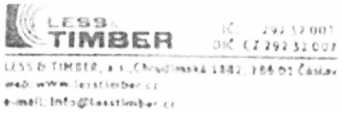 LESS & TIMBER, a.s.Lesy města Dvůr Králové nad Labem s.r.o.